УКРАЇНАПОЧАЇВСЬКА  МІСЬКА  РАДАВИКОНАВЧИЙ КОМІТЕТР І Ш Е Н Н Явід         березня  2018 року                                                            №  проектПро виділення одноразовоїгрошової допомоги гр. Фещук В.А.              Розглянувши заяву жительки  м. Почаїв вул. Миру, 8  гр. Фещук Валентини Ананіївни , яка просить надати одноразову грошову допомогу на лікування, взявши до уваги довідку та депутатський  акт  обстеження  від   09 березня 2018 року та керуючись Положенням про надання одноразової адресної матеріальної допомоги малозабезпеченим верствам населення Почаївської міської об’єднаної територіальної громади, які опинилися в складних життєвих обставинах, затвердженого рішенням виконавчого комітету № 164 від 19 жовтня 2016 року  виконавчий комітет  міської ради                                                     В и р і ш и в:Виділити одноразову грошову допомогу гр. Фещук Валентині Ананіївні в   розмірі 2000 (дві тисячі)  гривень.Фінансовому відділу міської ради перерахувати гр. Фещук Валентині Ананіївні одноразову грошову допомогу.Лівар Н.М.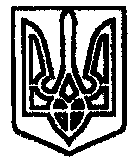 